SREDNJA ŠKOLA GRAČAC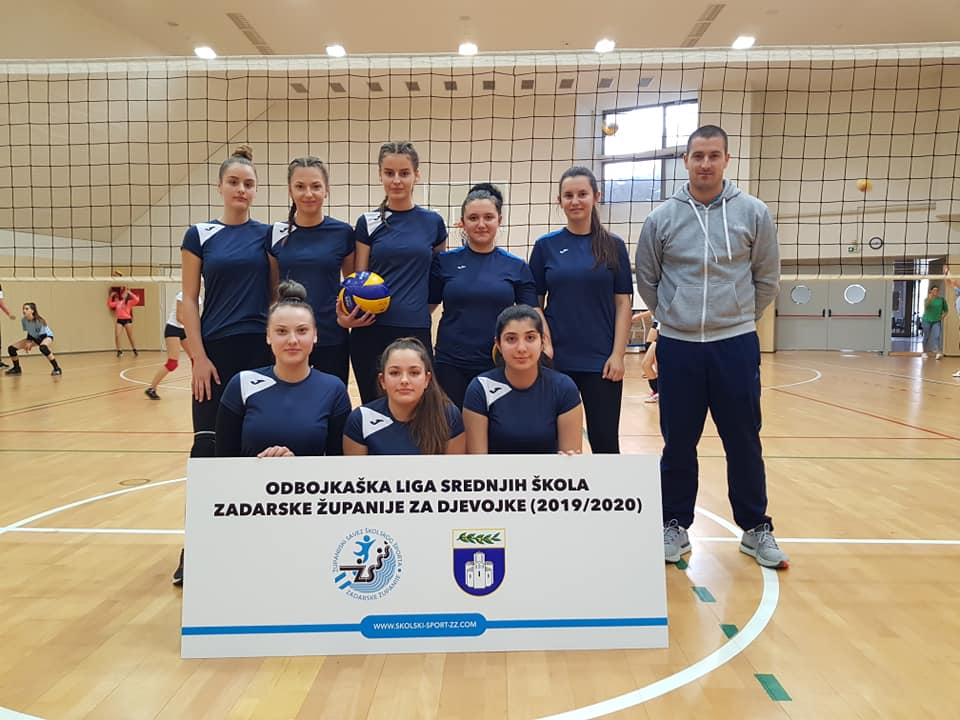 Dana 21. 11. 2019. godine (četvrtak) u dvorani SŠ Gračac održat će se utakmice u odbojci učenica srednjih škola Zadarske županije prema slijedećem rasporedu:4.KOLO10:00h → SŠ Gračac - Prirodoslovno-grafička škola2.KOLO11:00h → Tehnička škola - Gimnazija Vladimira Nazora
12:00h → Prirodoslovno-grafička škola - Poljoprivredna, prehrambena i veterinarska škola Stanka Ožanića3.KOLO13:00h → SŠ Gračac - Gimnazija Vladimira NazoraPozivamo sve učenike OŠ, SŠ, nastavnike, roditelje i dr. da svojim dolaskom podrže naše učenice, te da u sportskom duhu stvorimo atmosferu u kojoj će se svi sudionici turnira i gosti osjećati ugodno u našoj Školi i našoj Općini.